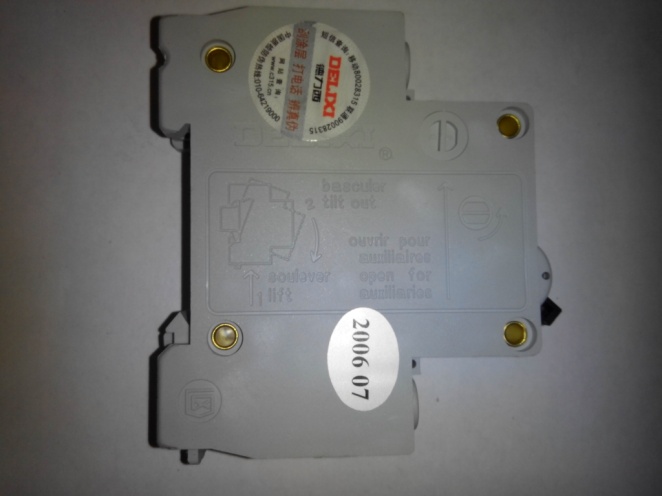 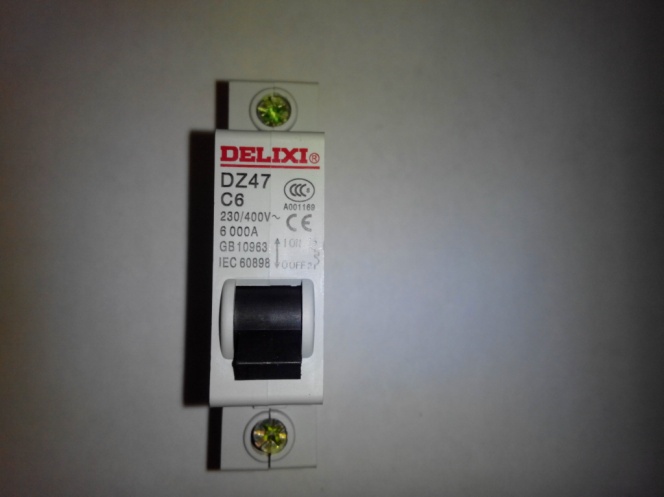 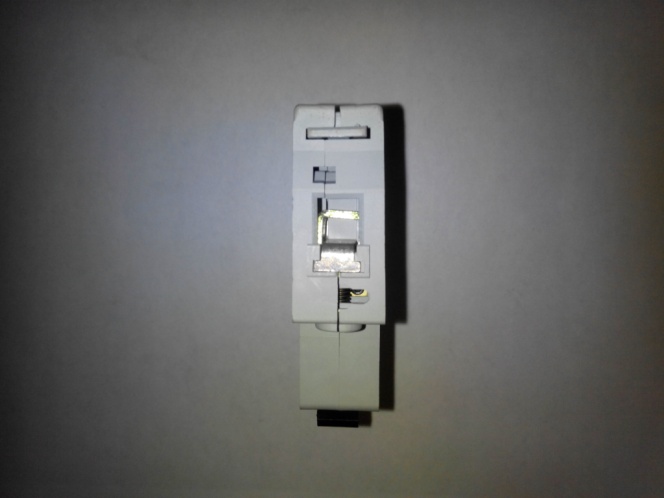 Код из 1САртикулНаименование БрендПоставщикТехнические характеристикиГабаритыД*Ш*В,ммМассагрМатериалМесто установкиНазначениеF0010725Предохранитель D247 -63 6A1P АС 230/400 V6 АL= 80 ммH= 20 ммW= 60 мм100ПластикF0010725 АС 230/400 V6 АL= 80 ммH= 20 ммW= 60 мм100ПластикF0010725New Motivity АС 230/400 V6 АL= 80 ммH= 20 ммW= 60 мм100Пластик